O x i d y sú dvojprvkové zlúčeniny - sú zložené z 2 prvkov,v názve majú vždy slovo oxid,vo vzorci majú značku atómu kyslíka O,jeho oxidačné číslo atómu kyslíka v oxidoch je –II,nachádza sa v 16. (VIA) skupine periodickej tabuľky, prijatím 2 e- získa v poslednej vrstve elektrónový oktet, vzniká anión O2,vo vzorci oxidu je poradie prvkov opačné ako v jeho názve.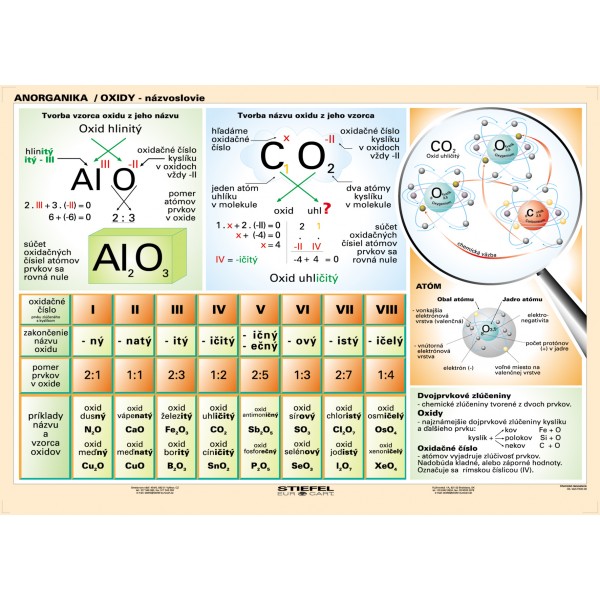                                                      robert3bednar@gmail.comOxidačnéčíslo atómuPrípona príd.menaNázov oxiduVzorecPomer počtu atómovI-ný, nyoxid sodnýNa2O2:1II-natýoxid vápenatýCaO1:1III-itýoxid hlinitýAL2O32:3IV-ičitýoxid uhličitýCO21:2V-ičnýoxid dusičnýN2O52:5V-ečnýoxid fosforečnýP2O52:5VI-ovýoxid sírovýSO31:3VII-istýoxid manganistýMn2O72:7VIII-ičelýoxid osmičelýOsO41:4